Woodlea Primary School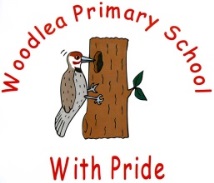 Person Specification – Key Stage 2 Teacher  MPRCATEGORYESSENTIALDESIRABLEAPPLICATIONEvidence in:application formletter of applicationFully supported by two referencesWell-structured supporting letter showing a clear desire to teach in Woodlea Primary SchoolQUALIFICATIONSEvidence in:application formHave DfE Qualified Teacher StatusEvidence of further study or professional developmentEXPERIENCEEvidence in:letter of applicationinterviewreferencesQualified teacher with experience in Key Stage 2.Evidence of ability to demonstrate consistently outstanding classroom practice.Evidence of continuing professional development.Evidence of effective curriculum leadership in school.Track record over time of raising pupil achievement.Teaching experience across the whole primary age range.Experience of preparing pupils for KS2 SATs.KNOWLEDGE, SKILLS AND ATTRIBUTESEvidence in:application formletter of applicationinterviewreferencesteaching observationAbility to accurately assess, plan and employ a range of teaching strategies.Ability to analyse data to accurately assess pupil progress.Ability to communicate effectively, both verbally and in writing.Ability to organise, manage and teach children in a highly effective manner by setting high expectations which inspire, motivate and challenge.Ability to use ICT effectively both in classroom practice and within own professional work.Clear knowledge of curriculum management – planning, delivery and assessment.Excellent subject knowledge and understanding of the progression of skills in English and Maths.Knowledge of safeguarding and child protection issues.Demonstrate effective use of differentiationEvidence of good classroom management skills The ability to create a happy, safe and challenging learning environmentTeaching experience across the whole primary age range.PERSONAL ATTRIBUTESEvidence in:application formletter of applicationinterviewreferencesteaching observationWillingness to be fully involved and committed to all aspects of ‘Woodlea life’.To be highly motivated, organised and enthusiastic.To be flexible, open-minded, and adaptable to changing circumstances and new ideas.Ability to be an effective team player.Be able to establish and maintain good relationships with pupils, colleagues and parents.To be professional at all times.Support for an engaging enrichment activities such as educational visits, visitors, drama etc.Ability to inspire and motivate children through an energetic and enthusiastic approach.Experience of working with and/or developing links with parents and/or the wider community